FAKUMA 2023 (17-21 Ekim 2023)Uluslararası Plastik ve Kauçuk Sanayi FuarıTHY ile 3 Gece 4 Gün             KATILIM BAŞVURU FORMUFAKUMA 2023 (17-21 Ekim 2023)Uluslararası Plastik ve Kauçuk Sanayi FuarıTHY ile 3 Gece 4 Gün             KATILIM BAŞVURU FORMUGenel Şartlar;Müracaatta bulunduğum şartların kabul edildiği anlamına gelir. Bu form Tur Sözleşmesidir. İlk müracaatta tur bedelinin %100’ü tahsil edilir. Ödeme şartlarına uyulmadığı takdirde tur iptal edilir.İptallerde tur bedelinin %100’ü iadesizidir. Tur başladıktan sonra, tur programına uymak zorunludur. Talep edilen değişiklikler, teknik şartlar dâhilinde değerlendirilir.Paket Programa Dahil Olan HizmetlerTürk Havayolları ile İstanbul-Stuttgart-İstanbul ekonomi sınıfı gidiş-dönüş uçak bileti,TK1701 16 Ekim İstanbul-Stuttgart 0810 1005TK1706 19 Ekim Stuttgart-İstanbul 1840 2235 Tüm Havalimanı vergileri,Belirtilen otelde 3 gece kahvaltı dahil konaklama,Stuttgart Havalimanı - Otel transferleri,Otel - Fuar Alanı transferleri,Türkçe asistanlık hizmeti,Gala Yemeği + Toplantı Organizasyonu30.000 Euro kapsamlı Seyahat Sağlık SigortasıProgram KoduDestinasyon/Süre/GecelemeOtel Adıİki kişilik Oda da Kişi BaşıPaket Program BedeliTek KişilikOdaPaket Program BedeliProgram 116 - 19 Ekim 2023Paket ProgramıTHY ile 3 Gece 4 GünHampton by Hilton 3* KonstanzŞehir Merkezi Mesafe 3 KMFuar Mesafe 30KM1455 EUR(        )1680 EUR(        )Şirket UnvanıYetkilisi:Fatura Adresi:Vergi Dairesi:Vergi No:Tel:Faks:E-posta:İsim ve Soy isim (Pasaporta göre)           Doğum Tarihi T.C. NoPasaport NoE-MailCep Telefonu1)2)3)4)5)Bank Name / Banka Adı :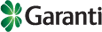 Branch / Şube :Beyoğlu Ticari (1671) - IstanbulAccount Name / Hesap Adı:EUR Account / HesabıAccount Number / Hesap Numarası :9082464 USD A/CCompany Name / Alıcı :HIS Uluslararası Turizm Seyahat Acentası Ltd.Sti.IBAN :TR79 0006 2001 6710 0009 0824 63Swift Code:TGBATRISXXXYetkili Ad Soyad:Tarih:İmza:KAŞE-İMZA